BASESWILSON JUNIOR CHALLENGE II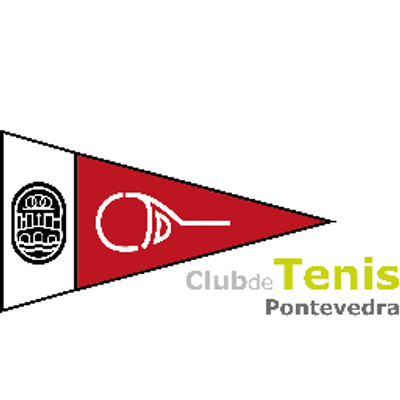 TORNEO FEDERADO-El torneo se regirá por las normas de la RFET-Es imprescindible estar en posesión de licencia federativa de tenis para el presente cursoNº Homologación:Nº: 970Club OrganizadorClub de Tenis PontevedraDirección: Rúa Illa de San Simón s/n 36080 Poio, Pontevedra  Categorías y FechasCATEGORIAS:-Benjamin masculino y femenino.-Alevin masculino y femenino.-Infantil masculino y femenino.-Cadete masculino y femenino.FECHAS:15/07/2023 al 22/07/2023-El cuadro abierto.- Mínimo de 6 inscritos para confección de cuadro.OrganizaciónDirector del torneo: Antonio Jose Silva Pinto Juez Arbitro: Eloy Escribano 	Adjuntos: Jamie BarbaTelefono: 677 055 578   Email: torneosctp@gmail.comInscripcionesLimite de inscripción: 10 de Julio a las 23:45.	La inscripción se realizará a través de www.ibertenis.com. La cuota de inscripción será de 12€. no socios y 10€ socios El pago de la inscripción se hará antes de jugar el primer partido. Los que no se presentan a jugar están obligados al pago de la inscripción, la cual se hará por transferencia o se cobrará en torneos posteriores.Premios	PREMIOS: Trofeos a los Campeones y Finalistas.Reglamento	-Los partidos en todas las fases se jugarán al mejor de tres sets, y 3er set super tiebreak. 	-Superficie Pista rápida. En caso de meteorología adversa se jugará en tierra batida. 	-La bola oficial del torneo será Wilson.	-Los horarios de los partidos  de las fases finales entre semana serán apartir de las 18:00	 -Es obligación de los jugadores enterarse de la fecha y hora de los partidos. El Juez arbitro podrá aplicar W.O. a todo jugador que no se presente a jugar 10 minutos después de ser llamado a pista.-Los horarios no serán definitivos hasta las 20:00 del día anterior.	- Los problemas de horarios han de comunicarse en el momento de la inscripción y antes de la publicación de los horarios. Una vez publicados los horarios estos no se podrán mover. El no presentarse al partido por la disputa de otro torneo implica w.o. no justificado.Sorteo y Horarios	-El sorteo se realizará en las instalaciones del Club de tenis Pontevedra el día 12 de Julio a las 21:30.	- Los jugadores deberán revisar las listas de aceptación que se publicaran una vez finalizado el plazo de inscripción.	-Los cuadros y horarios se colgarán con debida antelación en www.ibertenis.comDerechos de imagen	La inscripción o participación en el torneo supone la cesión de los derechos de imagen a: Club de tenis  Pontevedra por parte de todos los participantes del torneo, sean jugadores, entrenadores, miembros de la organización o público. La organización se compromete a utilizar los derechos cedidos exclusivamente con fines promocionales y de información. Todo aquel jugador,entrenador, miembro de la organización o público que no desee participar con su imagen en los actos del campeonato excepto: fotografías de entrada en pista, de grupo y entrega detrofeos, deberá comunicarlo a través de los canales de comunicación del TORNEO.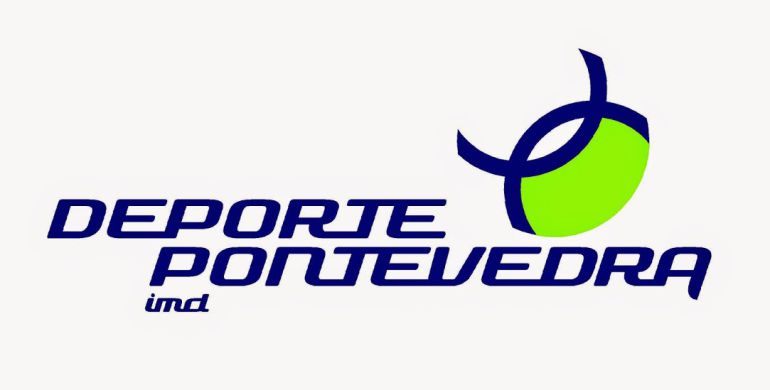 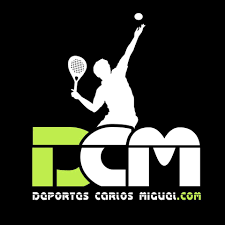 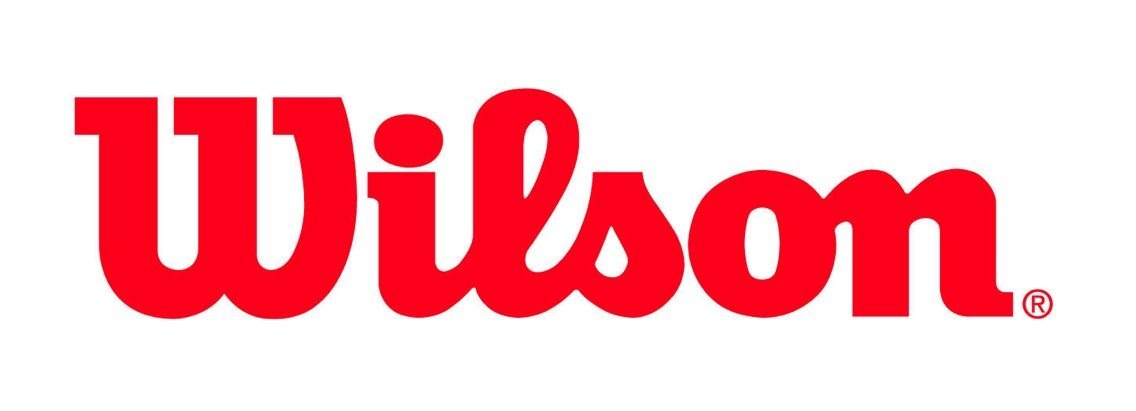 